Тест по теме « Виды речи. Диалог и монолог»	Вариант 1Закончи высказывание.К устной речи относится  речь, которую мы_______________________   и ________________.Дополни предложение и отметь Письменной речью мы пользуемся, когда………… .записываем задание в дневнике.отвечаем на уроке разговариваем с друзьямиВыбери верное высказывание.Монолог – это ……..Разговор двух или нескольких людейРечь одного человека, обращённого к слушателям или самому себе.На каком рисунке изображён монолог?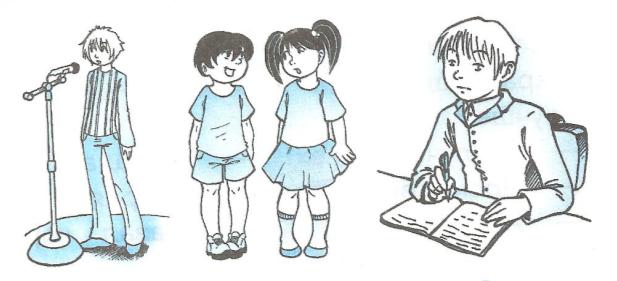 Подчеркни вежливые слова.Спасибо, нарисуй, добрый вечер, расскажи, до свидания, отойди.Тест по теме « Виды речи. Диалог и монолог»Вариант 2Закончи высказывание.К письменной  речи относится  речь, которую мы _______________________   и ________________.Дополни предложение и отметь Устной речью мы пользуемся, когда………… .пишем диктантслушаем сказкучитаем книгу вслух.Выбери верное высказывание.Диалог  – это …….. Разговор двух или нескольких людейРечь одного человека, обращённого к слушателям или самому себе.На каком рисунке изображён  диалог?Подчеркни вежливые слова.Здравствуй,  замолчи, добрый день, уйди, пожалуйста, отстань.